KMETIJA NI HOTEL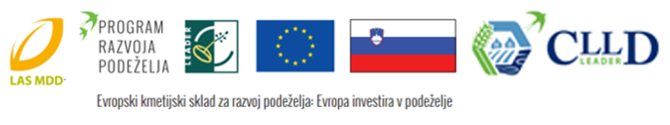 Operacija »Kmetija ni hotel« je skupna operacija celotnega območja LAS MDD, ki jo bo izvajal LAS MDD, katerega vodilni partner je Mestna občina Slovenj Gradec. Po potrditvi projekta s strani skupščine LAS MDD, na predlog UO LAS MDD,  je bil le ta poslan v dokončno odobritev na Agencijo RS za kmetijske trge in razvoj podeželja, s strani katere je bila 7. decembra 2020 izdana Odločba o pravici do sredstev, ki potrjuje sofinanciranje projekta v višini 17.236,30 €. Nepovratna sofinancirana sredstva bodo zagotovljena iz Evropskega kmetijskega sklada za razvoj podeželja. Organ upravljanja, pristojen za izvajanje pomoči iz EKSRP je Ministrstvo za kmetijstvo, gozdarstvo in prehrano (MKGP). Povzetek projekta:Povezave do spletnih strani:	https://ec.europa.eu/info/food-farming-fisheries/key-policies/common-agricultural-policy/rural-developmenthttps://www.program-podezelja.si/sl/Naziv projekta:»KMETIJA NI HOTEL«Nosilec projekta:LAS Mislinjske in Dravske doline, p. p. Mestna občina Slovenj GradecProjektni partnerji:Kmetijsko gozdarska zbornica Slovenije, Kmetijsko gozdarski zavod CeljeRegionalna razvojna agencija za Koroško d. o. o.Kmetija KlančnikTuristična kmetija LešnikUkrep M19; Podukrep M19.2 - Podpora za izvajanje operacij v okviru strategije lokalnega razvoja, ki ga vodi skupnostUkrep M19; Podukrep M19.2 - Podpora za izvajanje operacij v okviru strategije lokalnega razvoja, ki ga vodi skupnostTematsko področje:1 Ustvarjanje delovnih mestPodukrep:1 C Zagon in diverzifikacija dejavnosti za tržne podjemeNamen in aktivnosti projekta:Namen in aktivnosti projekta:Namen projekta je dvig usposobljenosti oz. krepitvi znanja podeželskega prebivalstva na območju LAS MDD, povečati njihove možnosti na poklicni poti – samozaposlitvi na kmetiji, zmanjšati brezposelnost na podeželju in ohraniti poseljenost podeželja v obmejnem območju zgornje Dravske doline. Z zastavljenim projektom se želi nosilcem dopolnilne dejavnosti in njihovim družinskim članom ponuditi potrebna znanja in podporo za izboljšanje kvalitete izdelkov, ki nastanejo že na registriranih kmetijah z dopolnilnimi dejavnostmi, z novo pridobljenim znanjem spodbuditi k registraciji novih dejavnosti.Namen projekta je dvig usposobljenosti oz. krepitvi znanja podeželskega prebivalstva na območju LAS MDD, povečati njihove možnosti na poklicni poti – samozaposlitvi na kmetiji, zmanjšati brezposelnost na podeželju in ohraniti poseljenost podeželja v obmejnem območju zgornje Dravske doline. Z zastavljenim projektom se želi nosilcem dopolnilne dejavnosti in njihovim družinskim članom ponuditi potrebna znanja in podporo za izboljšanje kvalitete izdelkov, ki nastanejo že na registriranih kmetijah z dopolnilnimi dejavnostmi, z novo pridobljenim znanjem spodbuditi k registraciji novih dejavnosti.Cilji in rezultati projekta:Cilji in rezultati projekta:Splošni cilj projekta:Zelena delovna mesta, skladen vzdržen razvoj podeželja in urbanih območij, ki temelji na razvoju endogenih potencialov podeželja in urbanih območij za boljšo gospodarsko in socialno vključenost.Posebni cilji in rezultati projekta:Spodbujanje zaposlitvenih možnosti na podeželju: 2 novi zaposlitvi.Spodbujati finančna vlaganja za ustvarjanje novih delovnih mest.Podpreti operacije, ki vključujejo ustvarjanje novih delovnih mest.Uspešno izvajanje operacij za ustvarjanje delovnih mest.Spodbujati podeželsko prebivalstvo (ranljive skupine) v programe socialne vključenosti.Spodbujati finančna vlaganja v operacije, ki vplivajo na večjo vključenost ranljivih skupin.Podpreti operacije, ki vplivajo na večjo vključenost ranljivih skupin.Uspešno izvajanje operacij večje vključenosti mladih, žensk in drugih ranljivih skupin.Nove turistične in s turizmom povezane dejavnosti.Število informiranih/doseženih ljudi: 1.900Število podprtih kmetij: 20Število sodelujočih ljudi pri izobraževanju: 20Število prenesenih dobrih praks: 2Število novih turističnih aktivnosti: 2Število inovacijskih povezav: 1Število podeželskega prebivalstva, deležnega novih ali izboljšanih storitev/infrastrukture: 20Število zaključenih operacij, ki varujejo okolje in ohranjajo naravo na podeželju: 1Število modelov za ohranjanje narave in okolja: 1Število prebivalstva vključenega v socialne programe: 20Število trenerjev, ki bodo vključeni v usposabljanje, vodenje programov: 2 (Šolski center Slovenj Gradec in KGZS).Vrednost operacije:Vrednost operacije:Skupna vrednost projekta z DDV Odobrena višina zneska sofinanciranja EKSRP21.875, 20 €17.236,30 €Način financiranja:Operacijo delno financira Evropska unija iz sredstev Evropskega kmetijskega sklada za razvoj podeželja (EKSRP), pristop CLLD - izvajanje lokalnega razvoja, ki ga vodi skupnost, v programskem obdobju 2014-2020.Geografska lokacija projekta:Občina Dravograd, Mestna občina Slovenj Gradec (Šmartno pri Slovenj Gradcu) – ogled dobre prakse;Ciljna skupina so: Turistične kmetije z območij občin Radlje ob Dravi, Muta, Vuzenica, Ribnica na Pohorju, Podvelka, Mislinja, Dravograd in Mestne občine Slovenj Gradec.  Časovni okvir izvajanja:Predviden zaključek projekta je 30.09.2022.